Приложение 2к административному регламентупредоставления муниципальной услуги«Выдача разрешения на ввод объекта в эксплуатациюКому: В администрацию Чайковского городского округа(наименование органа, уполномоченного на выдачу разрешения на ввод объекта в эксплуатацию)______________________________________________________________________________________________________________________________________________________________(Ф.И.О. заявителя - физического лица, наименование заявителя - юридического лица)_____________________________________________________ _____________________________________________________ (Ф.И.О. представителя заявителя, реквизиты документа, подтверждающего полномочия)_____________________________________________________ _____________________________________________________ _____________________________________________________ (юридический и почтовый адрес) __________________________________________________________________________________________________________ (контактные телефоны заявителя или представителя заявителя)ЗАЯВЛЕНИЕо выдаче разрешения на ввод объекта в эксплуатацию*В соответствии со статьей 55 Градостроительного кодекса Российской Федерации прошу выдать разрешение на ввод объекта в эксплуатацию.Технический план объекта ______________________________________________________К настоящему заявлению прилагаю в соответствии со статьей 55 Градостроительного кодекса Российской Федерации следующие документы:1. _________________________________________________________________________________________________________________________________________ на __ л. в ___ экз.;2. __________________________________________________________________________________________________________________________________________ на __ л. в ___ экз.;3. ___________________________________________________________________________________________________________________________________________ на __ л. в ___ экз.4. __________________________________________________________________________________________________________________________________________ на __ л. в ___ экз.;5. __________________________________________________________________________________________________________________________________________ на __ л. в ___ экз.;6. ___________________________________________________________________________________________________________________________________________ на __ л. в ___ экз.7. __________________________________________________________________________________________________________________________________________ на __ л. в ___ экз.;8. __________________________________________________________________________________________________________________________________________ на __ л. в ___ экз.;9. __________________________________________________________________________________________________________________________________________ на __ л. в ___ экз.;10. __________________________________________________________________________________________________________________________________________ на __ л. в ___ экз.;11. __________________________________________________________________________________________________________________________________________ на __ л. в ___ экз.;12. __________________________________________________________________________________________________________________________________________ на __ л. в ___ экз.;Результат предоставления муниципальной услуги прошу выдать (направить):       на бумажном носителе лично;       на бумажном носителе через МФЦ;       на бумажном носителе посредством почтовой связи.Дополнительно информируем: 1. Даю согласие застройщика (___________________________________________________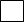 _____________________________________________________________________________) на осуществление государственной регистрации права собственности застройщика на построенные, реконструированные здание, сооружение и (или) на все расположенные в таких здании, сооружении помещения, машино-места (в случае, если строительство, реконструкция здания, сооружения осуществлялись застройщиком без привлечения средств иных лиц)*Подтверждаю (ем), (ФИО (для физических лиц), наименование организации, ИНН (для юридических лиц) _______________________________________________________________________________________________________________________________________________________________,что строительство, реконструкция здания, сооружения осуществлялись без привлечения средств иных лиц.2. Даю согласие застройщика и иного лица (иных лиц) (___________________________________________________________________________________________________________) на осуществление государственной регистрации права собственности застройщика и (или) указанного лица (указанных лиц) на построенные, реконструированные здание, сооружение и (или) на все расположенные в таких здании, сооружении помещения, машино-места (в случае, если строительство, реконструкция здания, сооружения осуществлялись с привлечением средств иных лиц(При необходимости поставить отметку)**Подтверждаю (ем), (ФИО (для физических лиц), наименование организации, ИНН (для юридических лиц)__________________________________________________________________________________________________________________________________________________________,что строительство, реконструкция здания, сооружения осуществлялись исключительно с привлечением средств застройщика и указанного в настоящей части иного лица (иных лиц).Сведения об уплате государственной пошлины за осуществление государственной регистрации прав (с приложением подтверждающего документа):  _________________________________________________________________________________________________Адрес (адреса) электронной почты:(в случае, если строительство или реконструкция здания, сооружения осуществлялись с привлечением средств иных лиц)* в случае если подается заявление о выдаче разрешения на ввод объекта в эксплуатацию в отношении этапа строительства, реконструкции объекта капитального строительства, документы, оформляются в части, относящейся к соответствующему этапу строительства, реконструкции объекта капитального строительства. В данном случае в заявлении о выдаче разрешения на ввод объекта в эксплуатацию в отношении этапа строительства, реконструкции объекта капитального строительства указываются сведения о ранее выданных разрешениях на ввод объекта в эксплуатацию в отношении этапа строительства, реконструкции объекта капитального строительства (при наличии). ** к заявлению о выдаче разрешения на ввод объекта капитального строительства в эксплуатацию, прикладываются договор или договоры, заключенные между застройщиком и иным лицом (иными лицами), в случае, если обязанность по финансированию строительства или реконструкции здания, сооружения возложена на иное лицо (иных лиц), и предусматривающие возникновение права собственности застройщика и (или) иного лица (иных лиц) на построенные, реконструированные здание, сооружение или на все расположенные в таких здании, сооружении помещения, машино-места, а также документы, подтверждающие исполнение застройщиком и иным лицом (иными лицами) обязательств по указанным договорам и содержащие согласие указанного лица (указанных лиц) на осуществление государственной регистрации права собственности указанного лица (указанных лиц) на предусмотренные частью 3.8.статьи 55 Градостроительного кодекса РФ объекты.1. Сведения о застройщике1. Сведения о застройщике1.1. Сведения о физическом лице или индивидуальном предпринимателе:1.1. Сведения о физическом лице или индивидуальном предпринимателе:1.1.1. Фамилия:1.1.2. Имя:1.1.3. Отчество:1.1.4. Реквизиты документа, удостоверяющего личность (не указывается, если застройщик является индивидуальным предпринимателем)1.1.5. ИНН:1.1.6. ОГРНИП:1.2. Сведения о юридическом лице:1.2. Сведения о юридическом лице:1.2.1. Полное наименование:1.2.2. ИНН:1.2.3. ОГРН:2. Информация об объекте капитального строительства2. Информация об объекте капитального строительства2.1. Наименование объекта капитального строительства (этапа) в соответствии с проектной документацией:2.2. Вид выполненных работ в отношении объекта капитального строительства:2.3. Адрес (местоположение) объекта капитального строительства 2.3. Адрес (местоположение) объекта капитального строительства 2.3.1. Субъект Российской Федерации:2.3.2. Муниципальный район, муниципальный округ, городской округ или внутригородская территория (для городов федерального значения) в составе субъекта Российской Федерации, федеральная территория:2.3.3. Городское или сельское поселение в составе муниципального района (для муниципального района) или внутригородского района городского округа (за исключением зданий, строений, сооружений, расположенных на федеральных территориях):2.3.4. Тип и наименование населенного пункта:2.3.5. Наименование элемента планировочной структуры:2.3.6. Наименование элемента улично-дорожной сети:2.3.7. Тип и номер здания (сооружения):3. Информация о земельном участке3. Информация о земельном участке3.1. Кадастровый номер земельного участка (земельных участков), в границах которого (которых) расположен объект капитального строительства:4. Сведения о разрешении на строительство, на основании которого осуществлялось строительство, реконструкция объекта капитального строительства4. Сведения о разрешении на строительство, на основании которого осуществлялось строительство, реконструкция объекта капитального строительства4.1. Дата разрешения на строительство:4.2. Номер разрешения на строительство:4.3. Наименование органа (организации), выдавшего разрешение на строительство:5.Фактические показатели объекта капитального строительства и сведенияо техническом плане5.Фактические показатели объекта капитального строительства и сведенияо техническом плане5.1. Наименование объекта капитального строительства, предусмотренного проектной документацией:5.1.1. Вид объекта капитального строительства:5.1.2. Назначение объекта:5.1.3. Кадастровый номер реконструированного объекта капитального строительства:5.1.4. Площадь застройки (кв. м):5.1.4.1. Площадь застройки части объекта капитального строительства (кв. м):5.1.5. Площадь (кв. м):5.1.5.1. Площадь части объекта капитального строительства (кв. м):5.1.6. Площадь нежилых помещений (кв. м):5.1.7. Площадь жилых помещений (кв. м):5.1.8. Количество помещений (штук):5.1.9. Количество нежилых помещений (штук):5.1.10. Количество жилых помещений (штук):5.1.11. в том числе квартир (штук):5.1.12. Количество машино-мест (штук):5.1.13. Количество этажей:5.1.14. в том числе, количество подземных этажей:5.1.15. Вместимость (человек):5.1.16. Высота (м):5.1.17. Класс энергетической эффективности (при наличии):5.1.18. Иные показатели: объем (куб. м)5.1.19. Дата подготовки технического плана:5.1.20. Страховой номер индивидуального лицевого счета кадастрового инженера, подготовившего технический план:6. Фактические показатели линейного объекта и сведения о техническом плане 6. Фактические показатели линейного объекта и сведения о техническом плане 6.1. Наименование линейного объекта, предусмотренного проектной документацией:6.1.1. Кадастровый номер реконструированного линейного объекта:6.1.2. Протяженность (м):6.1.2.1. Протяженность участка или части линейного объекта (м):6.1.3. Категория (класс):6.1.4. Мощность (пропускная способность, грузооборот, интенсивность движения):6.1.5. Тип (кабельная линия электропередачи, воздушная линия электропередачи, кабельно-воздушная линия электропередачи), уровень напряжения линий электропередачи:6.1.6. Иные показатели:6.1.7. Дата подготовки технического плана:6.1.8. Страховой номер индивидуального лицевого счета кадастрового инженера, подготовившего технический план:Застройщик__________________         ___________________          _________________________      (должность)	                     (подпись)                           (фамилия, имя, отчество)М.П.«_____»_______________________20______Контактный телефон ________________________________________